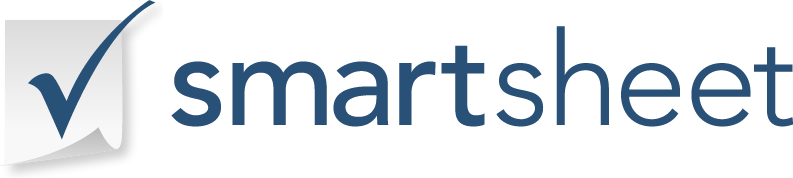 VIDEO PRODUCTION CREATIVE BRIEFCLIENTCLIENTCLIENTPROJECT NAMECLIENT NAMEBRANDPRODUCTCONTACT INFONAMECONTACT INFOPHONECONTACT INFOEMAILCONTACT INFOMAILING ADDRESSCONTACT INFOMAILING ADDRESSCONTACT INFOMAILING ADDRESSDATE:  DATE:  AUTHOR:  PROJECTPROJECTPROJECTPURPOSE  |  why?PURPOSE  |  why?PURPOSE  |  why?OPPORTUNITY  |  ultimate impact?OPPORTUNITY  |  ultimate impact?OPPORTUNITY  |  ultimate impact?OBJECTIVEOBJECTIVEOBJECTIVEwhat does the project work to achieve?what does the project work to achieve?what does the project work to achieve?SCHEDULESCHEDULESCHEDULEPROJECTED TIMELINEPROJECTED TIMELINEPROJECTED TIMELINEIMPORTANT DATES / DEADLINESIMPORTANT DATES / DEADLINESIMPORTANT DATES / DEADLINESBUDGETBUDGETBUDGETAMOUNTAMOUNTAMOUNTADDITIONAL FINANCIAL PROJECTIONS / NOTESADDITIONAL FINANCIAL PROJECTIONS / NOTESADDITIONAL FINANCIAL PROJECTIONS / NOTESTARGET AUDIENCETARGET AUDIENCETARGET AUDIENCEPROJECT TARGET  |  who are we trying to reach?PROJECT TARGET  |  who are we trying to reach?PROJECT TARGET  |  who are we trying to reach?BRAND TARGET  |  who does the brand speak to?BRAND TARGET  |  who does the brand speak to?BRAND TARGET  |  who does the brand speak to?DESIRED REACTION  |  what actions do you wish your market to take?DESIRED REACTION  |  what actions do you wish your market to take?DESIRED REACTION  |  what actions do you wish your market to take?ATTITUDEATTITUDEATTITUDEPROJECT TONE  |  what traits are we trying convey?PROJECT TONE  |  what traits are we trying convey?PROJECT TONE  |  what traits are we trying convey?BRAND PERSONALITY  |  what characteristics define the brand?BRAND PERSONALITY  |  what characteristics define the brand?BRAND PERSONALITY  |  what characteristics define the brand?COMPETITIVE ANALYSISCOMPETITIVE ANALYSISCOMPETITIVE ANALYSISREFERENCES  |  research, inspiration, and styles within similar industries and otherREFERENCES  |  research, inspiration, and styles within similar industries and otherREFERENCES  |  research, inspiration, and styles within similar industries and otherDEPLOYMENTDEPLOYMENTDEPLOYMENTwebsite embed, email campaign, shown in office or event, etc.  Who will host? Self, youtube, third party, etc.website embed, email campaign, shown in office or event, etc.  Who will host? Self, youtube, third party, etc.website embed, email campaign, shown in office or event, etc.  Who will host? Self, youtube, third party, etc.RESOURCESRESOURCESRESOURCESCONTENT  |  existing footage, scripts, locations, actors, graphics, etc.CONTENT  |  existing footage, scripts, locations, actors, graphics, etc.CONTENT  |  existing footage, scripts, locations, actors, graphics, etc.EQUIPMENT  |  cameras, sound equipment, lighting, editing software, etc.EQUIPMENT  |  cameras, sound equipment, lighting, editing software, etc.EQUIPMENT  |  cameras, sound equipment, lighting, editing software, etc.STAKEHOLDERSSTAKEHOLDERSSTAKEHOLDERSwho will be responsible for managing the project and issuing approval? List all parties.who will be responsible for managing the project and issuing approval? List all parties.who will be responsible for managing the project and issuing approval? List all parties.FURTHERMOREFURTHERMOREFURTHERMOREinclude any additional critical informationinclude any additional critical informationinclude any additional critical informationCOMMENTS AND APPROVALCOMMENTS AND APPROVALCOMMENTS AND APPROVALCLIENT CONTACT NAME & TITLECLIENT CONTACT NAME & TITLECLIENT CONTACT NAME & TITLECOMMENTSCOMMENTSCOMMENTSDATESIGNATURESIGNATUREOr, Click Here to Create a Collaborative Video Production Creative Brief in SmartsheetOr, Click Here to Create a Collaborative Video Production Creative Brief in SmartsheetOr, Click Here to Create a Collaborative Video Production Creative Brief in Smartsheet